Финансовый отдел администрации Сакмарского районаП Р И К А З№ 24                                                                         от 11 декабря 2018 годаот 30.10.2018 № 19 «Об утверждении Указаний о порядке применения целевых статей  расходов районного бюджета МО Сакмарский район»1.Внести в приказ от 30.10.2018 № 19 «Об утверждении Указаний о порядке применения целевых статей расходов районного бюджета МО Сакмарский район» следующие изменения: 1.1. В приложение к Указаниям «Перечень кодов целевых статей расходов районного бюджета» внести изменения согласно приложению 1 к настоящему приказу.2. Контроль за исполнением настоящего приказа возложить на начальника бюджетного отдела С.Л.Кабанову.3. Настоящий приказ вступает в силу со дня его подписания.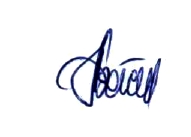 Заведующий финансовым отделом                            А.В. Васюков	Приложение 1                                                                         к приказу № 24 от 11.12.20181. Исключить следующие строки:2. Дополнить следующими строками:3. Изменить наименование кода:О внесении изменений в приказКодНаименование целевой статьи расходов1221 2 01 S0890Развитие инфраструктуры общего и дополнительного образования посредством капитального ремонта зданий муниципальных образовательных организацийКодНаименование целевой статьи расходов1221 2 01 S1130Организация подвоза обучающихся в муниципальных общеобразовательных организациях21 2 Е1 00000Региональный проект "Создание современной образовательной среды для школьников"21 2 Е1 S0890Развитие инфраструктуры общего и дополнительного образования посредством капитального ремонта зданий муниципальных образовательных организаций28 2 01 10990Выполнение других обязательств МО Сакмарский район36 0 10 00000Основное мероприятие «Обеспечение реализации проектов развития общественной инфраструктуры, основанных на местных инициативах»36 0 10 S0990Реализация проектов развития общественной инфраструктуры, основанных на местных инициативахКодНаименование целевой статьи расходов1222 1 01 94030Обеспечение выполнения муниципального задания на оказание государственных и муниципальных услуг муниципальным многофункциональным центром предоставления государственных и муниципальных услуг